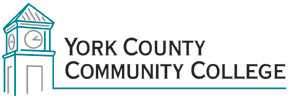 Division of Academic Affairs         Meeting of the Assessment Committee    Tuesday September 24, 2013                              12:30PM – 2PM   Clock Tower Conference RoomAttendance:  Claudette Dupee, Rita Perron, Peg Wheeler, Angela Nadeau, Stefanie ForsterMeeting Called to Order at 12:35pm by Stefanie.Approve Agenda:  Claudette moves to approve agenda; Peg seconds, motion carriesReview of minutes:  Note to change membership to add Angela NadeauClaudette motions to approve minutes “as is”; Rita seconds, Peg abstains, motion carriesNew Business for 2013-14 Assessment Committee:Membership:  Stefanie to check with senate for membershipPeg on roster for facultyClaudette to follow up on student membership with Deidre and BrittanyAngela added by appointment to membershipAssessment Committee Chair Election: Stefanie volunteers, P motions Stefanie to be the Assessment Committee chair, Rita seconds, all in favor and motion carriesWork Plan:  Reviewed plan.  Focus on ILO’s, PLO’s and CCSSE DataNeed updated list of PLO completion.  Stefanie will follow up with associate dean and check on last year’s PLO completion.Reviewed levels of learning outcomesNeed to find out deadlines for college catalog – Stefanie will follow up.Need directive form administrationRita requested to see already approved PLOs.Stefanie will go to faculty senate for PLOs (perhaps November faculty senate).Stefanie to discuss with Paula about requirements for program learning outcomes.Stefanie to research PLO developmentAngela to draft a form for PLO submission.Rita proposes idea of listing ILOs with course descriptions in catalog.Angela encourages PLOs to be added to program sheets.CCSSEReview data sheet from CCSSE.Discuss role of assessment committee.Look at CCSSE data in more detail.Assessment committee to consider analysis of raw data in terms of student engagementStefanie to find out from Nick about CCSSE survey data reportsCourse evaluationsDiscussion about changing questions on teacher evaluation forms for Learning CenterFaculty determines questions on evals.Follow-up with senate and Paula re: questionsOld BusinessILOs RubricsDiscussed process for ILO rubric designRandom sampling of research papers across the curriculum to evaluate rubricsStefanie will bring rubrics to college council and ask for papers to validate rubrics.Adjourn:  Claudette moves to adjourn meeting, Peg seconded, all in favor, motion standsMeeting Adjourned at 1:52pm